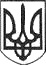 РЕШЕТИЛІВСЬКА МІСЬКА РАДАПОЛТАВСЬКОЇ ОБЛАСТІ( восьма сесія сьомого скликання)РІШЕННЯ27 червня  2018 року                                                                                № 312-8-VIIПро внесення змін до “Програми  охорони навколишнього природного середовища Решетилівської селищної ради Решетилівського району Полтавської області  на 2017-2020 роки”, затвердженої рішенням селищної ради 10.11.2017 року  №161-9-VII ( 9 сесія)	Керуючись Законом України “Про місцеве самоврядування в Україні”, в зв’язку з необхідністю  забезпечення  безпеки громадян на воді,   проведення обстеження та очистки  дна водойм що знаходяться на території громади , Решетилівська міська радаВИРІШИЛА:	1. Внести зміни у “Програму охорони навколишнього природного середовища Решетилівської селищної ради Решетилівського району Полтавської області  на 2017-2020 роки”, затвердженої рішенням селищної ради 10.11.2017 року №161-9-VII ( 9 сесія), а саме:	1.1 У тексті Програми слово “селищна” у всіх відмінках змінити на “міська”.	1.2 В додатку №1 “ Паспорт програми охорони навколишньогоприродного середовища Решетилівської міської  ради Решетилівського району Полтавської області на 2017-2020 роки” пункт 8 викласти в слідуючій редакції:             1.3 В додатку №2 “Заходи програми охорони навколишньогоприродного середовища Решетилівської міської ради  Решетилівського району Полтавської області на 2017-2020 роки” доповнити пунктом 18 :          1.4 В додатку №3 “Напрями діяльності та заходи програми охорони навколишнього природного середовища Решетилівської міської  ради  Решетилівського району Полтавської області на 2017-2020 роки” доповнити пунктами 16 та 17:                  1.5  В примітках додатку №3 “Напрями діяльності та заходи програми охорони навколишнього природного середовища Решетилівської міської  ради  Решетилівського району Полтавської області на 2017-2020 роки” суму 16991,43 тис грн ( 16 991 430 грн) замінити на суму 17006,43 тис.грн ( 17 006 430 грн).	2. Контроль за виконанням рішення покласти на постійну комісію з питань земельних відносин, інфраструктури, транспорту, комунального господарства, комунальної власності, благоустрою, екології, будівництва та перспективного планування (Приходько О.В.)Секретар міської ради                                                                  О.А.Дядюнова8.Орієнтовний загальний обсяг фінансових ресурсів,  необхідних для реалізації Програми17006,430 тис. грн.№Зміст заходівТермінДжерелоВідповідальні18Проведення  обстеження  та очистки дна    водойм,   що знаходяться на території Решетилівської міської ради.2018– 2020місцевийбюджет, інші джерела фінансуванняВиконавчий комітет Решетилівської міської ради№п/пНайменування заходуВідповідальні за виконанняСтрок виконанняДжерела фінансуванняОрієнтовний обсяг фінансування за термінами реалізації заходу, тис. грн. по роках:Орієнтовний обсяг фінансування за термінами реалізації заходу, тис. грн. по роках:Орієнтовний обсяг фінансування за термінами реалізації заходу, тис. грн. по роках:Орієнтовний обсяг фінансування за термінами реалізації заходу, тис. грн. по роках:Орієнтовний обсяг фінансування за термінами реалізації заходу, тис. грн. по роках:Статус заходу (% виконанн я)№п/пНайменування заходуВідповідальні за виконанняСтрок виконанняДжерела фінансування2017201820192020Загальни й обсягСтатус заходу (% виконанн я)123456789101116Проведення  обстеження  та очистки дна    водойм,   що знаходяться на території Решетилівської міської ради.Решетилівська міська рада 2018-2020МБ5,005,005,0015,0017Всього349,006952,538735,9969,0017006,43